PROJEKTY GALÉRIE UMENIA ERNESTA ZMETÁKA V NOVÝCH  ZÁMKOCHPODPORENÉ Z VEREJNÝCH ZDROJOV FONDOM NA PODPORU UMENIA V  ROKU 2017Vedecko-výskumná a prezentačná činnosť -galérieGaléria plná hudbyOdborné ošetrenie zbierkových fondovOchrana zbierkových fondovAkvizície múzeí a galériíPrezentačné aktivity - výstavy:Depozitár(zo zbierky Danice a Ernesta Zmetáka)Lajos Kassák - Re/konštrukciaMiriama Schniererová - Shadows of lightRastislav PodobaPERTU N „12“Lucia Dovičáková-Byť ženou je...Milan Bočkay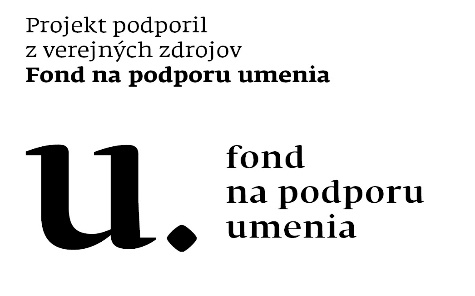 